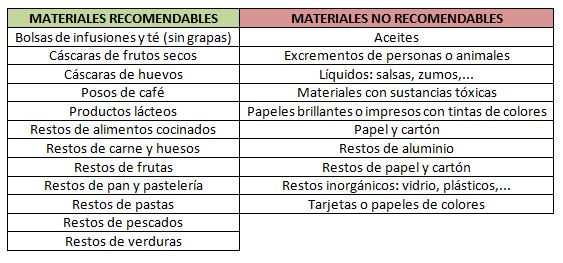 Materiales RecomendablesMateriales No Recomendables